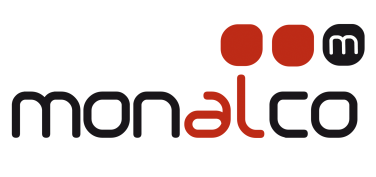 PROTOCOL D’ÚS DELS ORDINADORS PORTÀTILS I DISPOSITIUS ELECTRÒNICSAl llarg de tota la nostra trajectòria pedagògica, el Col·legi Monalco ha ofert un model educatiu altament participatiu, centrat en l’alumne, facilitador en la innovació, i perseguint sempre l’excel·lència. Som una escola compromesa en l'ús adequat i educatiu de les noves tecnologies i és per això que introduïm la programació i la robòtica en les diferents etapes educatives. Apostem per la introducció de les TIC a l’aula des d’Infantil fins a 4t d’ESO.L’aprenentatge amb tauletes digitals forma part del dia a dia a la nostra escola. En l’etapa d’Infantil i Primària ens centrem en l’assoliment d’habilitats bàsiques mitjançant la robòtica educativa. Els alumnes reflexionen, assagen, cooperen i s’expressen a través de diferents activitats lúdiques. A ESO, els nostres alumnes realitzen les classes amb iPads i Chromebooks en un entorn virtual d’aprenentatge.El chromebook és un ordinador personal que treballa amb el sistema operatiu Google Chrome OS i que utilitza el navegador web Chrome. Tots els continguts (documents, aplicacions, etc) s’actualitzen de forma automàtica. Estan pensats per treballar sempre en el núvol. És necessari tenir un compte gmail associat. L’escola Monalco és propietària del domini @monalco.cat. Aquest compte el donem als alumnes des de 3r de primària. En ser un domini propi, podem assegurar-nos que no sigui un correu amb arribada de correus brossa o phishing o similars. És un correu totalment controlat des de l’administrador google de l’escola i en qualsevol cas, el centre es reserva el dret de poder cancel·lar comptes o bloquejar-los si se’n fes un mal ús.El centre té assignat un administrador google que gestiona totes les màquines chromebooks i tot el sistema de comptes gmail. Des d’una consola administradora, es creen els comptes de Gmail, es controlen les apps que apareixeran per defecte als chromebooks, es filtren el continguts que no es creuen convenients segons els cursos, etc.Tots els aparells electrònics que es fan servir són màquines propietat de l’escola i les famílies en paguen una taxa digital. Aquesta taxa permet gaudir de la màquina de 1r de primària a 4t d’ESO, oblidant-se de qualsevol avaria o trencament de peces per part de la família perquè la taxa inclou una assegurança que  paga les reparacions.Per aquest motiu, el col·legi Monalco ha elaborat una normativa d’ús dels ordinadors portàtils, Cromebooks, Ipad’s i qualsevol aparell electrònic amb accés o no a internet, dins del centre escolar. L’acceptació d’aquesta normativa comporta el compromís per part de les famílies i dels alumnes de complir totes les normes i instruccions per al bon funcionament dels portàtils.NORMATIVA PER L’ÚS DE DISPOSITIUS (Cromebooks, tauletes i ordinadors)1.- PRINCIPIS BÀSICSEl professor/a, en qualsevol circumstància, és el que dirigeix la classe i anuncia i ordena què cal fer a cada moment.L’ordinador, a l’escola, és una eina més de treball educatiu.L’ordinador és propietat del centre. Aquest vetllarà pel bon ús de la maquinària i es farà càrrec del seu manteniment. Si l’alumne no en fa un bon ús i després d’un advertiment, se li podrà retirar l’aparell .De manera excepcional i prèvia demanda del professorat, l’alumne podrà portar el seu propi ordinador o tauleta digital. En aquest cas, l’alumne es fa responsable de l’aparell. Seguirà les instruccions del professorat i s’adhereix a aquesta normativa. L'ús del mòbil està totalment prohibit al centre, per tant, en el cas que s'apreciï aquest dispositiu en butxaques, serà motiu suficient per procedir a la retirada de l'aparell, que quedarà a disposició de la direcció entre un dia i una setmana, depenent de la reincidència de la falta.Aquesta norma no serà aplicable en activitats molt concretes i amb l'autorització prèvia del professorat implicat i la Direcció del centre. En el cas que s'utilitzi per a una activitat permesa s'haurà de complir la normativa d'ús de dispositius mòbils i aparells electrònics. 2.- NORMES GENERALSCada alumne tindrà assignat l’ús d’un dispositiu mitjançant una llista que es penjarà a l’aula. D’aquesta manera, l’administrador dels ordinadors podrà detectar quin és l’alumne que n’ha fet un mal ús. El centre es reserva el dret a retirar el dispositiu, segons el grau de la falta, durant una sessió o totes les que determini el claustre de professors i direcció.El portàtil ha de fer-se servir exclusivament per a activitats educatives i en cap cas es faran tasques diferents amb l'ordinador o l'aparell de les que indiqui el professorat. Per tant, no es pot escoltar música, veure fotos, entrar a portals no educatius, xatejar, etc.Mentre el professorat explica, els ordinadors estaran apagats o amb la tapa abaixada. L'alumnat ha de seguir en tot moment les indicacions del professorat respecte de com i quan fer-lo servir.No es permet connectar-se a pàgines d’internet si no ho indica prèviament el professor/a. No es poden fer servir els portàtils als passadissos ni al pati. Només es  poden utilitzar els portàtils a les aules i a la biblioteca, sota l’autorització del professor/a.A les substitucions no es farà ús de cap dispositiu si no hi ha una indicació expressa del professor que encarrega la feina.És important que els alumnes portin auriculars, tot i que tan sols es podran fer servir quan el professor ho demani.Tothom ha de tenir cura especial que la mobilitat a dins de l'aula no provoqui danys als aparells. Si un alumne causa un desperfecte a l'aparell de manera voluntària i conscient, s'haurà de fer càrrec del cost de la reparació i pot perdre el dret a l’ús dels portàtils o de qualsevol aparell electrònic.En compartir aparells, hem de tancar sempre la nostra sessió de compte google. Tanmateix, queda totalment prohibit suplantar la identitat del propietari del compte, fins i tot en el cas que el motiu sigui haver deixat el compte obert. En el cas de sospita de robatori de la identitat cal comunicar-ho a l'escola el més aviat possible. Cap aparell no autoritzat podrà connectar-se a la xarxa wifi de l'escola. El centre es reserva el dret a bloquejar la connexió d'aquest dispositiu no autoritzat. Els codis o claus d'accés a les xarxes privades del Col·legi, als serveis digitals i a les plataformes són d'ús personal i intransferible. Està totalment prohibit donar-los a tercers, de la mateixa manera que tampoc es pot fer ús de les dades d'un tercer obtingudes il·lícitament.Els alumnes només tindran dret a utilitzar els ordinadors quan hi hagi una finalitat pedagògica, educativa o de recerca. En cap circumstància està permès l’accés, quan s’utilitzi Internet, a xarxes socials o a pàgines de contingut violent, xenòfob, racista, eròtic o pornogràfic, entre d’altres.  Ningú pot modificar la configuració de les màquines, ni instal·lar o desinstal·lar programes sense l’ autorització del professor d’informàtica.El professorat podrà inspeccionar en tot moment els continguts de l’aparell. Si l'alumne està fent servir de manera incorrecta l'ordinador o està navegant per pàgines no permeses amb anterioritat pel professorat, aquest podrà retirar l'aparell i amonestar  l'alumne.L’alumne no podrà endur-se MAI cap a casa l'aparell que li deixa l'escola.Conforme a la Llei Orgànica 1/1982, de 5 de maig, de Protecció Civil del Dret a l’Honor, a la Intimitat Personal i Familiar i a la Pròpia Imatge i a l’article 18.1 de la Constitució, tothom té dret a preservar l’ús de la seva imatge. Per aquesta raó, entre altres, està totalment prohibit fotografiar, gravar en vídeo altres persones al centre, ni tan sols enregistrar la seva veu, fins i tot, encara que es tingui el consentiment de la persona.Abans de compartir cap llapis de memòria s’ha de passar un antivirus per tal d’evitar la propagació de virus informàtics.No seguir aquesta normativa pot considerar-se una  conducta contrària a les normes de convivència o bé una conducta greument perjudicial per a la convivència. Les irregularitats en què incorrin, si no perjudiquen greument la convivència, comportaran l’adopció de les mesures que estableixen les presents normes d’organització i funcionament del centre (NOFC).Les conductes i els actes dels alumnes que perjudiquin la convivència es consideraran faltes i comportaran, conforme  estableix l’article 37 de la LEC, la imposició de les sancions que es determinin.A més a més, les sancions poden comportar també el requisament del portàtil durant un temps concret. Una falta d’actitud o una acumulació de faltes comportarà una sanció amb una amonestació.Aquesta normativa serà revisada i actualitzada periòdicament segons les necessitats que es vagin observant.Última revisió: juny 2019